DADOS PESSOAISDOCUMENTAÇÃO PESSOALDADOS PROFISSIONAISCONTATOSDECLARAÇÃODECLARO, SOB AS PENAS DA LEI, ESTAR CIENTE DAS CONSEQUÊNCIAS QUE PODERÃO ADVIR QUALQUER DECLARAÇÃO FALSA QUE PRESTAR NO PRESENTE DOCUMENTO, NA FORMA DO ARTIGO 299 DO CÓDIGO PENAL BRASILEIRO.Boa Vista-RR, ______ de ____________________ de ___________.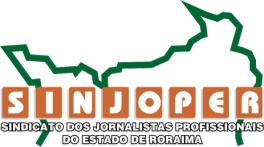 SINDICATO DOS JORNALISTAS PROFISSIONAIS DO ESTADO DE RORAIMASINDICATO DOS JORNALISTAS PROFISSIONAIS DO ESTADO DE RORAIMAFICHA DE SINDICALIZAÇÃOMATRÍCULA Nº:________Nome: Nome: Filiação Pai:          Mãe:Filiação Pai:          Mãe:Data de Nascimento: Naturalidade: Nacionalidade: Sexo:Estado Civil:Tipo Sanguíneo/Fator RH: Raça/Cor: ( ) preta  ( ) parda  ( ) branca  ( ) amarela  ( ) indígena ( ) NS  ( ) NQR   Raça/Cor: ( ) preta  ( ) parda  ( ) branca  ( ) amarela  ( ) indígena ( ) NS  ( ) NQR   RG nº: Órgão Expedidor:Órgão Expedidor:Data da Expedição:Data da Expedição:CPF: CTPS nº: CTPS nº: CTPS Série:CTPS Série:Título de Eleitor nº: Título de Eleitor nº: Zona:Zona:Seção:Registro Profissional nº:Data da emissão:Data da emissão:Data da emissão:UF:Nível de Escolaridade: Nível de Escolaridade: Curso: Curso: Curso: Instituição de Ensino: Instituição de Ensino: Instituição de Ensino: Data da Conclusão do Curso:Data da Conclusão do Curso:Atividade Profissional Atual: Atividade Profissional Atual: Atividade Profissional Atual: Atividade Profissional Atual: Atividade Profissional Atual: Local de Trabalho Atual: Local de Trabalho Atual: Local de Trabalho Atual: Local de Trabalho Atual: Local de Trabalho Atual: Faixa de Remuneração: Faixa de Remuneração: Faixa de Remuneração: Faixa de Remuneração: Faixa de Remuneração: Endereço Residencial: Endereço Residencial: Endereço Residencial: Endereço Residencial: Complemento:CEP: CEP: Bairro:Telefone Residencial:Telefone Residencial:Celular: Celular: Email Pessoal: Email Pessoal: Email Pessoal: Email Pessoal: Endereço Comercial: Endereço Comercial: Endereço Comercial: Endereço Comercial: Complemento:CEP: CEP: Bairro:Telefone Comercial:Telefone Comercial:Celular: Celular: Email Comercial: Assinatura do profissionalAssinatura do emissor